Centre page for resultsCentre page for results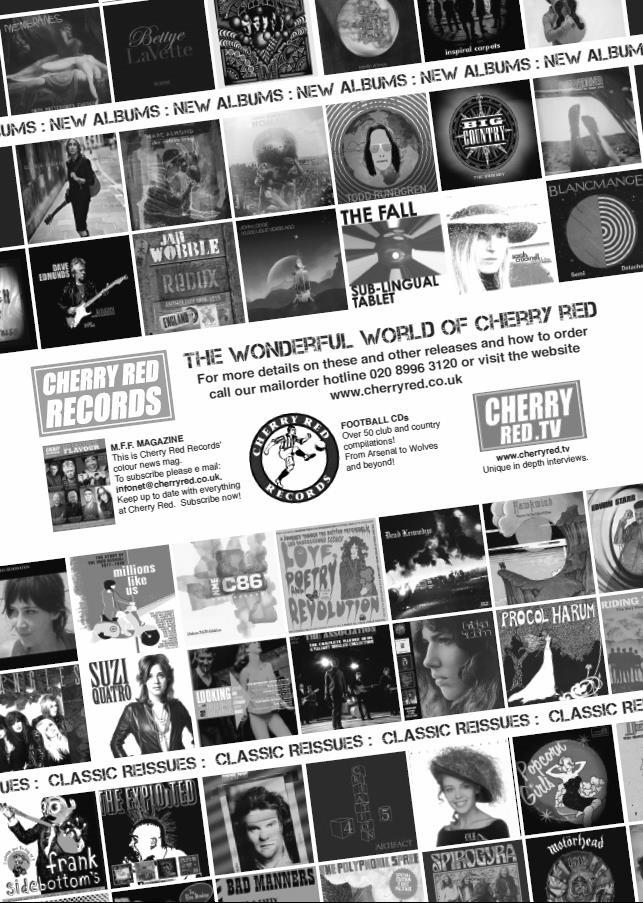 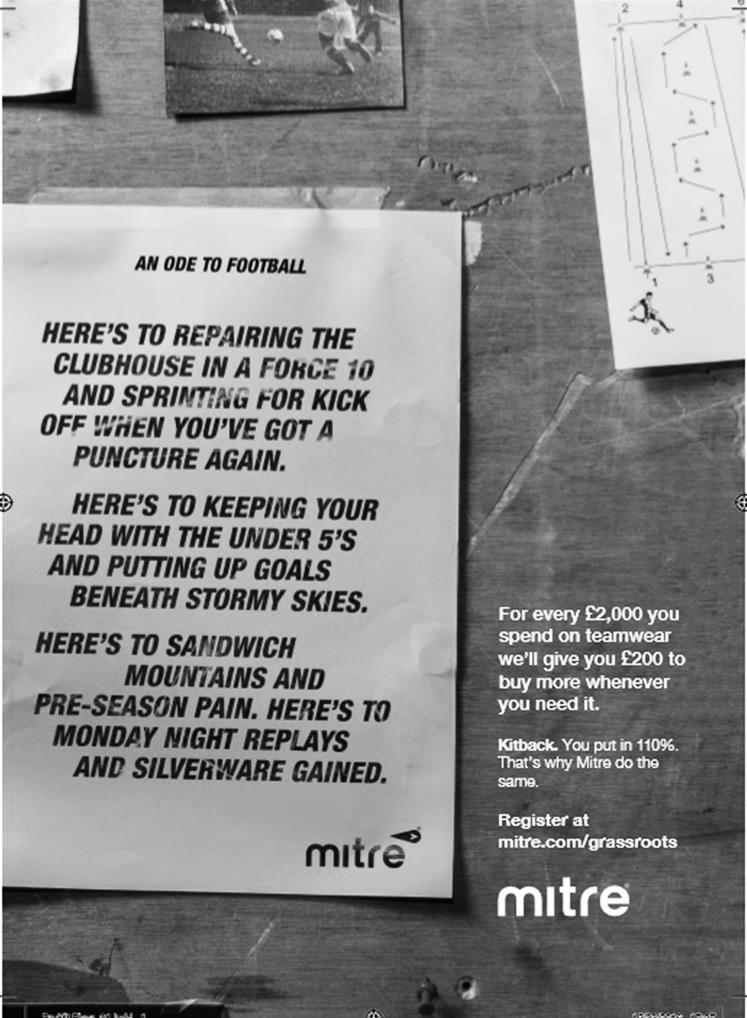 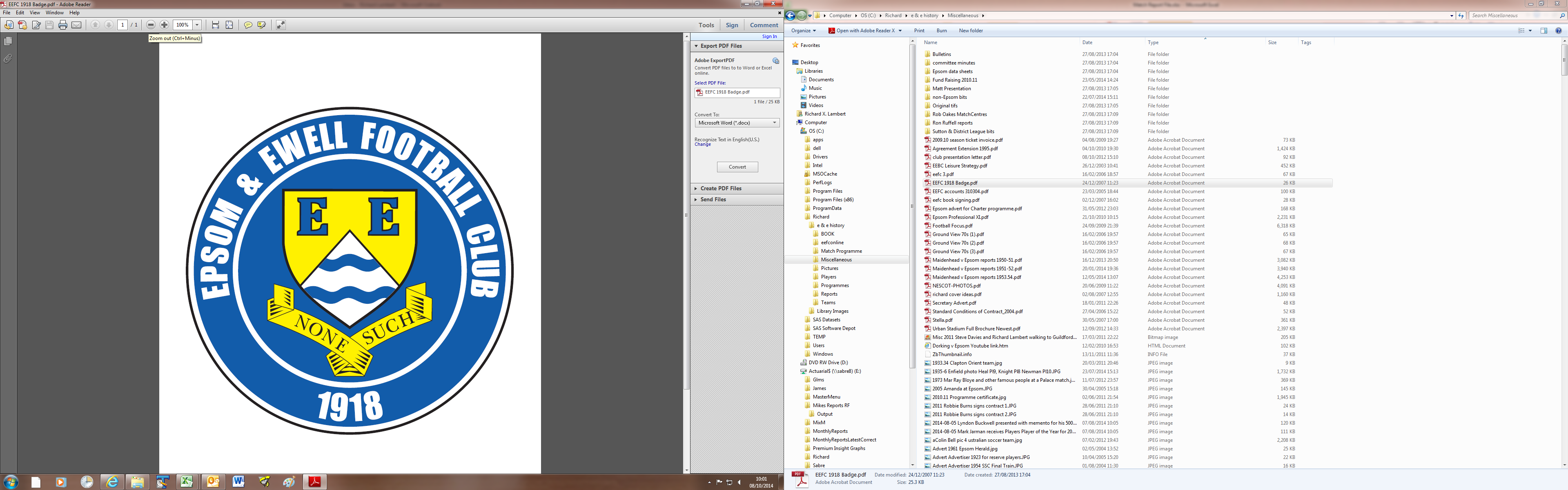  Epsom & Ewell F.C.vChertsey Town F.C.Saturday, 17th December 2016 – 3.00 p.m.Good afternoon! We welcome the players, supporters and officials of Chertsey Town, today’s officials and of course, our own regular faces for our final match before Christmas!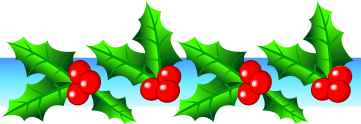 After a number of years where we found ourselves often playing the supporting role against Chertsey, they have had a couple of tough years since returning to the Combined Counties League and were extremely fortunate to avoid relegation in 2014/15 when only finishing above Frimley Green. Last season they escaped by six points and this term they face another tough battle to stay up, which right now it looks as though they are winning. Last year Chertsey won 1-0 here in a low quality game, but with a high quality winning free kick goal by Andy Crossley. However, we won easily in the return match at Alwyns Lane by five goals to three. In fact, we will return there in February looking for our fourth straight win over there. Until this run started we had never even won twice in a row at Alwyns Lane! Our last match was at home to Hanworth Villa just four days ago and we were fortunate to get a point in the end, requiring a 93rd minute equaliser from Jordan Gallagher to salvage a 2-2 draw. We were very slow out of the blocks and didn’t register a shot on target in the first half, but played a lot better in the second, although conceding a second goal in the 85th minute gave us a mountain to climb. A draw against a team in third place is acceptable but we need to start closing the gap on them very soon if we want a top four finish or higher. As the table stands, we can still go fourth if we win our games in hand but we’ll need to play better than we did on Tuesday to achieve this.Our next match is on Tuesday 27th December when we host Raynes Park Vale with the kick off at 11.30 am. Then we visit Sutton Common Rovers at Sutton United on Monday 2nd January in a match that starts at 12.00 pm. Finally, please also note that our Surrey Senior Cup tie against Guildford City will take place here on Tuesday 10th JanuaryWe had two winners on the Super Six this midweek with Rita Christian and Matt Parker winning £280 each. The jackpot resets to £50 today, but please keep supporting your club by buying tickets.Enjoy the game!RichYou can follow us on Facebook: www.facebook.com/epsomandewellfc Twitter: @EEFCOfficial  and   Instagram at: www.instagram.com/epsomandewellfc We also have a Youtube channel now!                                   Good afternoon! We welcome the players, supporters and officials of Chertsey Town, today’s officials and of course, our own regular faces for our final match before Christmas!After a number of years where we found ourselves often playing the supporting role against Chertsey, they have had a couple of tough years since returning to the Combined Counties League and were extremely fortunate to avoid relegation in 2014/15 when only finishing above Frimley Green. Last season they escaped by six points and this term they face another tough battle to stay up, which right now it looks as though they are winning. Last year Chertsey won 1-0 here in a low quality game, but with a high quality winning free kick goal by Andy Crossley. However, we won easily in the return match at Alwyns Lane by five goals to three. In fact, we will return there in February looking for our fourth straight win over there. Until this run started we had never even won twice in a row at Alwyns Lane! Our last match was at home to Hanworth Villa just four days ago and we were fortunate to get a point in the end, requiring a 93rd minute equaliser from Jordan Gallagher to salvage a 2-2 draw. We were very slow out of the blocks and didn’t register a shot on target in the first half, but played a lot better in the second, although conceding a second goal in the 85th minute gave us a mountain to climb. A draw against a team in third place is acceptable but we need to start closing the gap on them very soon if we want a top four finish or higher. As the table stands, we can still go fourth if we win our games in hand but we’ll need to play better than we did on Tuesday to achieve this.Our next match is on Tuesday 27th December when we host Raynes Park Vale with the kick off at 11.30 am. Then we visit Sutton Common Rovers at Sutton United on Monday 2nd January in a match that starts at 12.00 pm. Finally, please also note that our Surrey Senior Cup tie against Guildford City will take place here on Tuesday 10th JanuaryWe had two winners on the Super Six this midweek with Rita Christian and Matt Parker winning £280 each. The jackpot resets to £50 today, but please keep supporting your club by buying tickets.Enjoy the game!RichYou can follow us on Facebook: www.facebook.com/epsomandewellfc Twitter: @EEFCOfficial  and   Instagram at: www.instagram.com/epsomandewellfc We also have a Youtube channel now!                                   Cover photos by Gemma JarmanDan Dean receives the Dave Wilson Trophy from our Wembley 1975 goalkeeper Chris PageBentley Graham opens the scoring for us in our last meeting, a 5-3 win in MarchCover photos by Gemma JarmanDan Dean receives the Dave Wilson Trophy from our Wembley 1975 goalkeeper Chris PageBentley Graham opens the scoring for us in our last meeting, a 5-3 win in MarchCherry Red Records Combined Counties League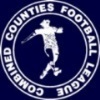 Premier Division Table 2016/17Cherry Red Records Combined Counties LeaguePremier Division Table 2016/17Cherry Red Records Combined Counties LeaguePremier Division Table 2016/17Cherry Red Records Combined Counties LeaguePremier Division Table 2016/17Cherry Red Records Combined Counties LeaguePremier Division Table 2016/17Cherry Red Records Combined Counties LeaguePremier Division Table 2016/17Cherry Red Records Combined Counties LeaguePremier Division Table 2016/17Cherry Red Records Combined Counties LeaguePremier Division Table 2016/17Cherry Red Records Combined Counties LeaguePremier Division Table 2016/17Cherry Red Records Combined Counties LeaguePremier Division Table 2016/17Cherry Red Records Combined Counties LeaguePremier Division Table 2016/17incl Tuesday 13th  DecemberPWDLFAPtsGDHA Hartley Wintney242022792362+5618/31-3 Westfield221552512150+3018/21-2 Hanworth Villa251447403046+102-214/1 Walton & Hersham211272351743+184/31-1 Knaphill221228474038+74-08/4 Guildford City2611510555238+317/12-0 Epsom & Ewell211056513235+19XX Horley Town211056433035+133-017/4 Windsor2510510454335+22-01-2 Colliers Wood United23968403833+214/40-5 Bedfont Sports2095638383205-17/2 Camberley Town22949402931+110-01/4 Spelthorne Sports22859373529+27/125/2 North Greenford United21849454328+222/41-2 Abbey Rangers238411344328-97-120/2 CB Hounslow United218211354526-101-512/11 Farnham Town217212334523-1225/32-1 Sutton Common Rovers206311273821-112-12/1 Chertsey Town235612275621-2917/1211/2 AFC Hayes225512334720-142-228/1 Raynes Park Vale234514305017-2027/121-1 Badshot Lea235216306317-334/24-1 Bedfont & Feltham233515286514-3721/19-2Lucky Day? – 17th DecemberPlayed 14 - Won 6 Drawn 4 Lost 4 - For 29 Against 32 - PPG 1.57 - Above AverageOur Club record against Chertsey TownPlayed 47 - Won 17 Drawn 5 Lost 25 - For 70 Against 86 - PPG 1.19 - Below AverageOur Largest wins and losses against our opponentWon 3-0 - on three separate occasions   8th March 1994 - L 0-7 - Isthmian League Associate Members Trophy QF (H) Their Last Visit17th October 2015 - Lost 0-1 - Combined Counties LeagueFirst Eleven Appearances 2016/17  -  (max 29)First Eleven Appearances 2016/17  -  (max 29)First Eleven Appearances 2016/17  -  (max 29)First Eleven Appearances 2016/17  -  (max 29)First Eleven Appearances 2016/17  -  (max 29)First Eleven Appearances 2016/17  -  (max 29)First Eleven Appearances 2016/17  -  (max 29)First Eleven Appearances 2016/17  -  (max 29)First Eleven Appearances 2016/17  -  (max 29)First Eleven Appearances 2016/17  -  (max 29)NameDebut2016/172016/172016/172016/17Career TotalsCareer TotalsCareer TotalsCareer TotalsNameDebutAppSubTotalGoalsAppSubTotalGoals CLARK-GLEAVE Charlie23/08/201622402240 COOPER-SMITH Daryl03/01/201522123255296145 DEAN Dan02/08/2014202220886942 DEWAR Ali29/10/2011011055369110 EACOTT Michael02/08/201422022010711080 FARRELL Matt02/08/20142702713113411731 FERDINANDO Matt20/09/201415419268107816 GALLAGHER Jordan07/08/201615122771512277 GRIFFIN Reisse08/08/20152052524811594 HASTINGS Craig08/08/2015195241569651 HEAGNEY Adam16/08/2016183210183210 HENDRY Rob08/08/201519726349186715 MCKAY Alex20/12/20081631931243315711 NEALE Tom*13/10/20156511722244617 NORTH Rhys*16/08/20152240199281 NWACHUKWU Jason01/10/20164711047110 PANAYIOTOU Savvas03/01/201522325454116511 PRICE Matt*23/08/201620212021 ROBINSON Sam*22/10/201171816166714 ROSE Daniel25/10/201624602460 SALEH Mennar*24/09/201602200220 SMITH Matt08/08/20090221914513611 TANTON Matt02/08/2014251261825873 TAYLOR James26/08/2013233262109151248 THOMPSON Elliott09/02/2016303179161 TURPIE Alistair31/03/2016718091100 WATRET Jack*02/08/201610101010* player has left the club* player has left the club* player has left the club* player has left the club* player has left the club* player has left the club* player has left the club* player has left the club* player has left the club* player has left the clubLatest Results and FixturesLatest Results and FixturesLatest Results and FixturesCombined Counties League – Monday 12th DecemberCombined Counties League – Monday 12th DecemberCombined Counties League – Monday 12th DecemberSutton Common Rovers1-3Abbey RangersSurrey Senior Cup Second Round – Tuesday 13th DecemberSurrey Senior Cup Second Round – Tuesday 13th DecemberSurrey Senior Cup Second Round – Tuesday 13th DecemberBadshot Lea1-0Farnham TownCombined Counties League – Tuesday 13th DecemberCombined Counties League – Tuesday 13th DecemberCombined Counties League – Tuesday 13th DecemberBedfont & Feltham2-2Chertsey TownCamberley Town2-1CB Hounslow UnitedEpsom & Ewell2-2Hanworth VillaWalton & Hersham0-0Bedfont SportsSurrey Senior Cup Second Round – Wednesday 14th DecemberSurrey Senior Cup Second Round – Wednesday 14th DecemberSurrey Senior Cup Second Round – Wednesday 14th DecemberGuildford City3-3Horley TownGuildford City win 3-2 on penaltiesGuildford City win 3-2 on penaltiesGuildford City win 3-2 on penaltiesCombined Counties League – Saturday 17th DecemberCombined Counties League – Saturday 17th DecemberCombined Counties League – Saturday 17th DecemberAFC HayesVGuildford CityAbbey RangersVWalton & HershamCamberley TownVBedfont & FelthamCB Hounslow UnitedVBedfont SportsEpsom & EwellVChertsey TownFarnham TownVColliers Wood UnitedHorley TownVWindsorKnaphillVHartley WintneyNorth Greenford UnitedVWestfieldRaynes Park ValeVSutton Common RoversSpelthorne SportsVHanworth VillaCombined Counties League Cup Third Round – Monday 19th DecemberCombined Counties League Cup Third Round – Monday 19th DecemberCombined Counties League Cup Third Round – Monday 19th DecemberSutton Common RoversVWalton & HershamCombined Counties League – Tuesday 27th December (11.30am k.o.)Combined Counties League – Tuesday 27th December (11.30am k.o.)Combined Counties League – Tuesday 27th December (11.30am k.o.)Abbey RangersVSpelthorne SportsBedfont & FelthamVCB Hounslow UnitedBedfont SportsVNorth Greenford UnitedCamberley TownVFarnham TownChertsey TownVHorley TownEpsom & EwellVRaynes Park ValeHanworth VillaVAFC HayesHartley WintneyVBadshot LeaWalton & HershamVWestfieldWindsorVKnaphillCombined Counties League – Wednesday 28th DecemberCombined Counties League – Wednesday 28th DecemberCombined Counties League – Wednesday 28th DecemberColliers Wood UnitedVSutton Common RoversFrom behind the goal Epsom & Ewell 2-2 Hanworth VillaCombined Counties League - Premier Division - Tuesday 13th December 2016Late Gallagher strike salvages a pointA 93rd minute left footed strike by Jordan Gallagher enabled us to rescue a point from a match that had looked like slipping away from us.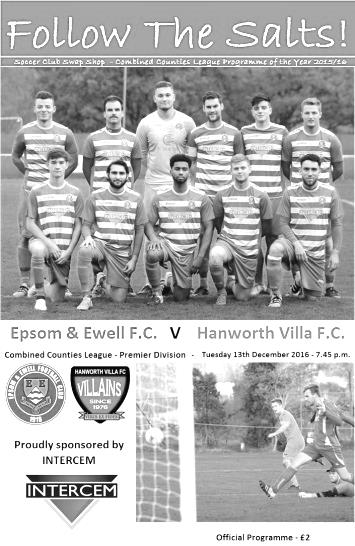 In terms of personnel Michael Eacott was nursing a hip injury so Ali Turpie came in between the posts, while after Rob Hendry's fine performance against Hartley Wintney, Agi Panayiotou dropped to the bench to accommodate the return after suspension of Daryl Cooper-Smith. Following any injustice at Hartley on Saturday I expected us to play well. I thought we would be fired up and the first ten minutes seemed to indicate just that. We pressed, harried, and controlled the early stages, while the visitors, shorn of many regulars through injury, looked as if they were just finding their feet. However, the dynamic of the match changed entirely in the 19th minute when a hospital ball was intercepted and the pass out to the right found former Salt Tom Neale who cut back onto his left foot and drilled the ball low beyond Turpie from the edge of the penalty area. It's not the first time we have conceded goals to former players, but this one seemed to hit us badly and any anger and injustice we may have been using as a positive appeared to turn into anger and frustration and anger with each other.We created very little for a while with the visitors compressing midfield, leading to a number of balls over the top running straight through to Balvinder Khaira, the former AFC Hayes keeper now with the Villains. Fortunately very little was created by the visitors also and we rarely looked like conceding a second. Cooper-Smith controlled a ball well before beating his man and sending a shot from the edge of the area at a good height, but a couple of yards wide of the far post, while towards the end of the half Adam Heagney, getting quite a bit of space, sent over a ball that Matt Farrell reached but was stretching and was unable to direct his header on target. As we went off it was worth noting that we had not registered a shot on target.Clearly things needed sorting out at half time and I'm aware that discussion was heated. Glyn made a change at half time with Cooper-Smith replaced by Jason Nwachukwu, with Hendry playing up top as he did on Saturday. This paid an almost instant dividend as a Gallagher free kick in the 47th minute found our newly introduced substitute in space, although his header went across goal from eight yards. Fortunately,James Taylor was there and although his first touch let him down a little, he was able to recover to get a shot in which hit the bar but dropped down just over the line before being cleared. To our relief, the Assistant also saw this and we were level.From this point we were back in the game. The first half now forgotten, we began to exert a bit of pressure although again the quality of the final ball was letting us down as it had in the first half. There were occasional chances with Hendry getting a shot on target from the edge of the area but it was lacking in real power and was gathered easily. We had to be alert on occasions and Turpie had to head the ball clear a couple of times as were exposed a little by the pace of the Hanworth counter attacks. Another dangerous cross from Heagney was flicked away just in front of the waiting Nwachukwu for a corner and we were awarded a few more corners in this match as the pressure began to build. In the 74th minute a Gallagher piledriver looked like it was going in from where I was, but the ball was blocked by a defender and on the counter attack, a right wing Hanworth cross dropped onto our bar and the danger was cleared.We were still doin the majority of the pressing, though time was running out and a low ball in from Matt Tanton on the left was dummied brilliantly for Nwachukwu but Hendry dragged his low shot a couple of feet beyond the far post before Nwachukwu then saw his powerful shot deflected behind for a corner from the next attack. Then Craig Hastings got his head to the ball but was unable to keep his header on target from another Gallagher corner.It looked like we would have to settle for the 1-1 draw but the visitors had other ideas and broke down the right with a low cross tapped in from close range by Neale again in the 85th minute. This was a disaster and in all honesty I hadn't seen it coming as it had looked like there would only be one team winning this match, but now we were up against it. Fortunately a clumsy challenge on Nwachukwu that earned their Captain Luke Muldowney a yellow card, gave us a free kick in the opposition half with seconds remaining. The deep delivery was headed back by Hastings and Gallagher waiting on the edge of the area lashed the ball through a crowd of players into the bottom corner with what proved to be the last kick of the game, barring the subsequent kick off.This was a strange game to analyse. Clearly our boys deserve credit for fighting back twice but we didn't play well enough for long enough to say we deserved any more. Having said that, for all our second half pressure, it still feels like two points dropped. The visitors will certainly feel that way too, but in the cold light of day will probably admit that they'd have taken a point before the game due to their player shortages. Ultimately a point each was almost certainly the correct result in a match that was extremely well officiated by all three men in black. Epsom and Ewell: Ali Turpie, Adam Heagney, Matt Tanton, James Taylor, Craig Hastings, Dan Dean (c), Jordan Gallagher, Matt Farrell, Rob Hendry, Daryl Cooper-Smith, Matt Ferdinando Subs: Jason Nwachukwu for Cooper-Smith (46), Reisse Griffin for Ferdinando (68)Chertsey Town – HistoryOrganised football was evident in Chertsey well over a century ago but county affiliation did not take place immediately. The official founding of the club took place in 1890 when matches were played in the West Surrey League. The first success came in 1897 when the Surrey Junior Cup was secured. A one year gap took place before football resumed in the same competition which eventually became the East and West Surrey League. 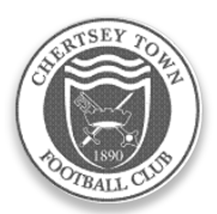 A further halt in football took place during the Great War but soon after, in 1919, the club joined the Surrey Intermediate League where it stayed uneventfully, until 1939 and a further break. An invitation to become founder members of the Surrey Senior League was not taken up in 1923 but membership was later assumed, on attaining senior status in 1946.The club has played at various locations within the parish (Willow Walk, Free Prae Road, Stained Lane and Chilsey Green Road) before settling down at the present home in 1929. The suffix ‘Town’ was added to its title some 21 years later. The ground was donated by Sir Edward Stern as a football ground to the ‘premiere club in the parish’. Next door, a similar trust provides facilities for Chertsey Cricket Club. The main stand was constructed in the mid-fifties; the original clubhouse added in 1960 and the first covered enclosure was built some three years later. Cover behind one goal was added in 1994. Although Chertsey gained membership of the Surrey Senior League immediately after the Second World War, it was not until the 1959/60 season that success came with the League Championship. This was repeated twice in the next three years, a halcyon period when the League Cup was also won on three occasions. Due to the static nature of Amateur football in those days, the club could not progress to the preferred Corinthian League so, in 1963, it was controversially decided to turn professional and enter the Metropolitan League. Although an entertaining three years were then enjoyed, the cost was too much to bear and a return to lower levels of the Greater London League for one season occurred before a further shift to the Spartan League was made in 1967.Indifferent results then dogged the club for almost two decades. This situation was briefly relieved in 1974/75 when the club were League and League Cup runners up to an up and coming Farnborough Town. Meanwhile, the fabric of the club was being built up behind the scenes and despite the lack ofprominence on the park, movement was made via the London Spartan (1975/76) and Athenian leagues through to the Isthmian family with a place in Division Two South in 1984. Instant relegation to the Combined Counties League was suffered but, a rejuvenated side won promotion back to the Isthmian ranks within the year winning the League Cup on the way.The club was rewarded with good league positions but with further promotion denied at first. The worst season after returning to the Isthmians came when the two Division Twos were split in 1991 and a place in the new Division Three had to suffice. The position was quickly rectified with a runners up slot in 1992. The club also reached the quarter finals of the F.A. Vase, emulating a similar performance in 1987/88. One year later 102 points and a runners up promotion place to Division One was nailed. The League Cup was also secured together with the Carlsberg Trophy in the same campaign along with the League Charity Shield.Only one campaign was required in Division One before further promotion to the Premier Division. The first season at that level was one of consolidation but the second was more difficult. A late rally was experienced, but was insufficient to avoid the drop to Division One. Two subsequent Division One campaigns were comfortable but the third proved too difficult after a very poor first half of the season.Relatively respectable positions were attained for the next two seasons and then a return to Division One, taking a place in the revised south section in the Isthmian re-organisation. The side was not able to compete at this level and relegation to Division Two was suffered in 2003. With the dissolution of the division, the club was allocated to Combined Counties in 2006. Promotionally hopeful situations were created regularly over the five terms in that competition. Finishing as runners up in 2011 was good enough on that occasion to secure promotion to Division One Central of the Southern League. Unspectacular, but safe, performances were achieved for two seasons but the relegation was suffered at the end of last season, and with it a return to the Combined Counties League.The club which also has a comprehensive and integrated junior section of boys from all ages is sponsored by Traylen Enterprises; a nearby company that takes a great deal of interest in local community projects. The club now also supports a ladies team who play in the Greater London League. Chertsey Town’s nickname, the ‘Curfews’ is derived from a locally famous bell that hangs in the nearby St. Peters Church. The bell has rung out the evening curfew, now ceremoniously of course, for over five hundred years.Combined Counties League Premier Division Opponents All-time RecordsCombined Counties League Premier Division Opponents All-time RecordsCombined Counties League Premier Division Opponents All-time RecordsCombined Counties League Premier Division Opponents All-time RecordsCombined Counties League Premier Division Opponents All-time RecordsCombined Counties League Premier Division Opponents All-time RecordsCombined Counties League Premier Division Opponents All-time RecordsCombined Counties League Premier Division Opponents All-time RecordsCombined Counties League Premier Division Opponents All-time RecordsCombined Counties League Premier Division Opponents All-time RecordsCombined Counties League Premier Division Opponents All-time Recordsincl Tuesday 13th DecemberPWDLFAPPGGDBestWinWorstLoss Bedfont & Feltham1100923.00+79-2X Spelthorne Sports*54101562.60+96-2X Sutton Common Rovers1191129132.55+164-01-4 Horley Town29205465302.24+356-01-3 Colliers Wood United22142645332.00+124-00-5 Bedfont Sports1062218112.00+75-10-4 Abbey Rangers32011042.00+67-12-3 Westfield19113540311.89+96-10-4 Farnham Town1482425231.86+23-11-4 Knaphill74121581.86+74-01-2 Guildford City17101634221.82+125-11-5 Hanworth Villa1684438261.75+125-01-4 Raynes Park Vale27136858371.67+216-10-2 Badshot Lea1883735341.67+14-10-4 Walton & Hersham50241016101971.64+46-00-8 Camberley Town*893822281581231.52+359-10-4 Hartley Wintney1143426201.36+65-02-4 Windsor 4919121890901.4104-00-6 Chertsey Town471752570861.19-163-00-7 AFC Hayes 923418171.00+17-00-3 North Greenford United1132615201.00-53-01-4 CB Hounslow United2002270.00-5X1-5* includes one abandoned match v Camberley and one loss on penalties v Spelthorne* includes one abandoned match v Camberley and one loss on penalties v Spelthorne* includes one abandoned match v Camberley and one loss on penalties v Spelthorne* includes one abandoned match v Camberley and one loss on penalties v Spelthorne* includes one abandoned match v Camberley and one loss on penalties v Spelthorne* includes one abandoned match v Camberley and one loss on penalties v Spelthorne* includes one abandoned match v Camberley and one loss on penalties v Spelthorne* includes one abandoned match v Camberley and one loss on penalties v Spelthorne* includes one abandoned match v Camberley and one loss on penalties v Spelthorne* includes one abandoned match v Camberley and one loss on penalties v Spelthorne* includes one abandoned match v Camberley and one loss on penalties v SpelthorneClub Records   -   17th DecemberClub Records   -   17th DecemberClub Records   -   17th DecemberClub Records   -   17th DecemberClub Records   -   17th DecemberClub Records   -   17th DecemberClub Records   -   17th DecemberDateDayCompetitionOpponentsScorers17/12/27SatEast Surrey Hospital Cup 1HAquarius1-0F.Behn17/12/32SatLondon LeagueABeckenham0-017/12/38SatLondon LeagueHBostall Heath5-5F.Stenning (3), J.Jones, B.Evans17/12/49SatCorinthian LeagueAHounslow Town0-517/12/55SatCorinthian LeagueAEdgware Town1-1D.Hermitage17/12/60SatCorinthian LeagueAWorthing2-1B.Hawkins, B.Robinson17/12/66SatAthenian League 2AWingate7-5A.Cox (2), T.Williams (2), T.Williamson, C.Spriggs, o.g.17/12/77SatF.A. Vase 3HRingmer4-0S.Delaney (2), T.Coombe, R.Parkin17/12/83SatIsthmian League 1AKingstonian0-117/12/85TueIsthmian League Cup 3HDulwich Hamlet3-2+R.Kidd (2, 1 pen), P.Kemp17/12/88SatF.A. Vase 3AWick1-1+B.Perkins17/12/94SatIsthmian League 3HFlackwell Heath3-1S.Miller (2), G.Meakin17/12/05SatIsthmian League 2AWare0-717/12/11SatCombined Counties Premier DivisionHCove2-3Matt Smith (pen), J.CotteeHistorical DecadesHistorical DecadesHistorical DecadesHistorical DecadesHistorical DecadesHistorical DecadesHistorical DecadesDateDayCompetitionOpponentsScorers  90 years ago – Epsom Town F.C.  90 years ago – Epsom Town F.C.  90 years ago – Epsom Town F.C.  90 years ago – Epsom Town F.C.  90 years ago – Epsom Town F.C.  90 years ago – Epsom Town F.C.  90 years ago – Epsom Town F.C.18/12/26SatSurrey Senior Cup 4q replayACarshalton Athletic2-2+H.Westlake (pen), A.Mackesy  80 years ago – Epsom F.C.  80 years ago – Epsom F.C.  80 years ago – Epsom F.C.  80 years ago – Epsom F.C.  80 years ago – Epsom F.C.  80 years ago – Epsom F.C.  80 years ago – Epsom F.C.19/12/36SatFriendlyHFulham Reserves8-2B.Randall (3), H.Pullen (2), J.Jones, G.Collins, C.Staples  70 years ago – Epsom F.C.  70 years ago – Epsom F.C.  70 years ago – Epsom F.C.  70 years ago – Epsom F.C.  70 years ago – Epsom F.C.  70 years ago – Epsom F.C.  70 years ago – Epsom F.C.14/12/46SatLondon LeagueAEton Manor0-5  60 years ago – Epsom F.C.  60 years ago – Epsom F.C.  60 years ago – Epsom F.C.  60 years ago – Epsom F.C.  60 years ago – Epsom F.C.  60 years ago – Epsom F.C.  60 years ago – Epsom F.C.15/12/56SatSurrey Senior Cup 1HKingstonian5-1B.Jenkins, J.Sorensen, D.Hermitage, J.Bangs, T.Day  50 years ago – Epsom & Ewell F.C.  50 years ago – Epsom & Ewell F.C.  50 years ago – Epsom & Ewell F.C.  50 years ago – Epsom & Ewell F.C.  50 years ago – Epsom & Ewell F.C.  50 years ago – Epsom & Ewell F.C.  50 years ago – Epsom & Ewell F.C.17/12/66SatAthenian League 2AWingate7-5A.Cox (2), T.Williams (2), T.Williamson, C.Spriggs, o.g.  40 years ago – Epsom & Ewell F.C.  40 years ago – Epsom & Ewell F.C.  40 years ago – Epsom & Ewell F.C.  40 years ago – Epsom & Ewell F.C.  40 years ago – Epsom & Ewell F.C.  40 years ago – Epsom & Ewell F.C.  40 years ago – Epsom & Ewell F.C.11/12/76SatSurrey Senior Cup 4qARedhill5-0T.Tuite (2), K.Eshelby, A.Webb, A.Reid  30 years ago – Epsom & Ewell F.C.  30 years ago – Epsom & Ewell F.C.  30 years ago – Epsom & Ewell F.C.  30 years ago – Epsom & Ewell F.C.  30 years ago – Epsom & Ewell F.C.  30 years ago – Epsom & Ewell F.C.  30 years ago – Epsom & Ewell F.C.13/12/86SatIsthmian League 1ATilbury0-1  20 years ago – Epsom & Ewell F.C.  20 years ago – Epsom & Ewell F.C.  20 years ago – Epsom & Ewell F.C.  20 years ago – Epsom & Ewell F.C.  20 years ago – Epsom & Ewell F.C.  20 years ago – Epsom & Ewell F.C.  20 years ago – Epsom & Ewell F.C.21/12/96SatIsthmian League 3HAveley3-5P.Meredith, A.Boxall, M.Jones  10 years ago – Epsom & Ewell F.C.  10 years ago – Epsom & Ewell F.C.  10 years ago – Epsom & Ewell F.C.  10 years ago – Epsom & Ewell F.C.  10 years ago – Epsom & Ewell F.C.  10 years ago – Epsom & Ewell F.C.  10 years ago – Epsom & Ewell F.C.12/12/06TueSurrey Senior Cup 2HChertsey Town2-3D.Marvell, S.HattonHistory Corner – 17th December80 years ago this week we had a friendly against a fairly weak Fulham Reserve side, winning 8-2 at West Street. Bill Randall scored his only hat trick for the club this day while Jackie Pullen also got two against the club that he had made his debut against, a year previously.  78 years ago today spectators witnessed one of the strangest matches in our entire history as Kent based Bostall Heath visited West Street for a London League match. We would be runners up that season and started in a confident manner, taking the lead after quarter of an hour and continuing to race down the hill at them. We led 5-0 at half time, thanks mostly to a Fred Stenning hat trick. 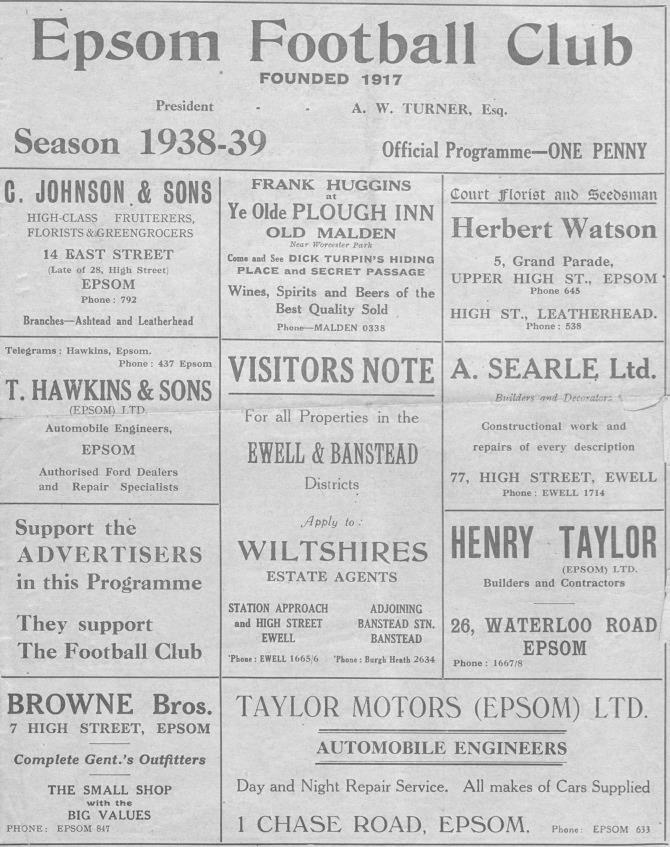 However, the visitors replied with two quick goals in the second half and amazingly fought back to draw 5-5 with all ten goals in the bottom net! This record stood until August of this year when we saw eleven goals in the same net from our 9-2 win at Bedfont & Feltham! 50 years ago today we had just been suspended by the Surrey F.A. due to our disciplinary record! Fortunately our Chairman George Tarran led an appeal and the suspension was lifted. We celebrated this the next day at Wingate’s long lost Hall Lane ground with a bizarre 7-5 League win that didn’t contain a single foul in it, said the reports, which described the match as like nuns against vicars, so well behaved were the teams! The ground itself now sits under the M1 near Hendon!20 years ago this week we had a home match with Aveley at Merland Rise. Everybody who knows the ground will know that it can be cold and windy most of the time. This particular day was generally regarded as the windiest day we had up there, although with the wind at our backs and in true Epsom form, we conceded early! However we fought back to lead 3-1 and could not understand why their keeper seemed quite content to waste time. The answer became clear in the second half as they rattled in four goals with the wind advantage to defeat us 5-3!11 years ago today we took a very young team to Ware who were in fine form, while we weren’t! They smashed us 7-0 at Wodson Park and after the match long-serving Nigel Bennett surprisingly chose to retire, despite being only half a season away from breaking Graham Morris’ appearance record! To my knowledge he has never returned to the club. Maybe fortunately, we have not been back to Ware since then and it remains the last time we conceded seven goals on our travels!Surrey Senior CupSurrey Senior CupSurrey Senior Cup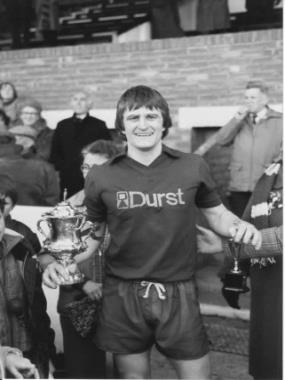 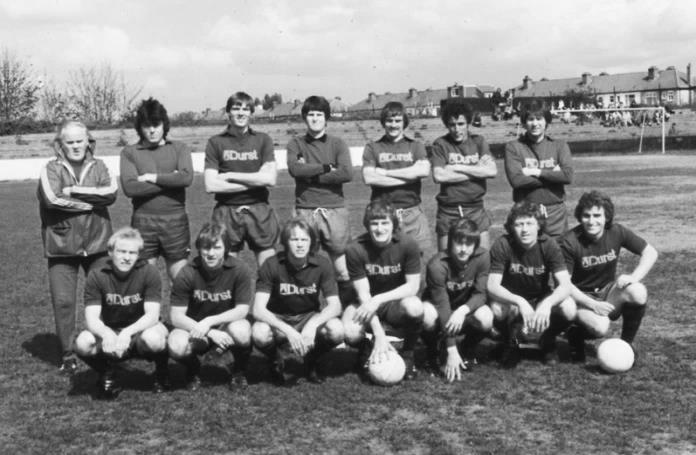 Second RoundSecond RoundSecond RoundMet Police0-0KingstonianMatch played at Met Police F.C. – Kingstonian won 7-6 on penaltiesMatch played at Met Police F.C. – Kingstonian won 7-6 on penaltiesMatch played at Met Police F.C. – Kingstonian won 7-6 on penaltiesAshford Town (Mx)0-1KnaphillWoking4-0Walton CasualsWhyteleafe5-1Colliers Wood UnitedGuildford City3-3Horley TownGuildford City won 3-2 on penaltiesGuildford City won 3-2 on penaltiesGuildford City won 3-2 on penaltiesEgham Town3-0Corinthian CasualsGodalming Town0-1MersthamMolesey0-1LeatherheadRaynes Park Vale1-1Sutton UnitedRaynes Park Vale won 4-3 on penaltiesRaynes Park Vale won 4-3 on penaltiesRaynes Park Vale won 4-3 on penaltiesSutton Common Rovers5-1Camberley TownDorking Wanderers2-1South ParkBadshot Lea1-0Farnham TownWalton & Hersham3-0CroydonCarshalton Athletic0-2Tooting & Mitcham UnitedChertsey Town2-1Abbey RangersEpsom & Ewell3-0ChipsteadThird RoundThird RoundThird RoundWhyteleafeVEgham TownBadshot LeaVRaynes Park ValeEpsom & EwellVGuildford City Dorking WanderersVSutton Common RoversKingstonianVChertsey TownWokingVLeatherheadMersthamVWalton & HershamTooting & Mitcham UnitedVKnaphillEL Records Premier Challenge CupEL Records Premier Challenge CupEL Records Premier Challenge Cup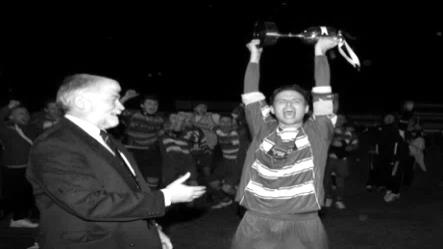 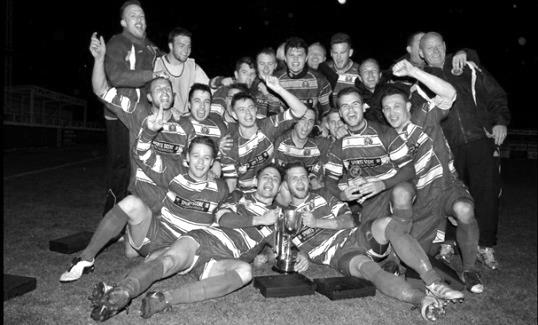 Second RoundSecond RoundSecond RoundHanworth Villa2-4+Epsom and EwellAFC Hayes3-4BalhamEpsom Athletic1-5WindsorSutton Common Rovers2-1Bedfont SportsRaynes Park Vale2-0Colliers Wood UnitedFrimley Green1-2Banstead AthleticWestfield8-4+RedhillStaines Lammas0-1Farnham TownWorcester Park8-1CoveBadshot Lea0-5Guildford CityChertsey Town1-2Camberley TownCobham1-3Chessington & Hook UnitedHartley Wintney4-0AC LondonHorley Town2-2+ 5-4pSheerwaterWalton & Hersham5-1Eversley & CaliforniaAsh United2-0Farleigh RoversThird RoundThird RoundThird RoundBanstead Athletic4-4+ 3-4pWestfieldSutton Common Rovers19/12Walton & HershamFarnham Town0-4Camberley TownAsh United0-2WindsorRaynes Park Vale2-1Hartley WintneyGuildford City2-1BalhamHorley Town2-0Chessington & Hook UnitedWorcester Park3-6Epsom & EwellQuarter FinalsQuarter FinalsQuarter FinalsWindsor24/1Horley TownGuildford City25/1Raynes Park ValeWestfield17/1Camberley Town Sutton Common Rovers / Walton & HershamVEpsom & EwellEvery Opponent A-ZOver the years we have played many, many different opponents. Exactly how many is a difficult question, as it all depends on your definition. Are Camberley & Yorktown different to Camberley Town, or are Epsom Town different to Epsom F.C. or Epsom & Ewell F.C.?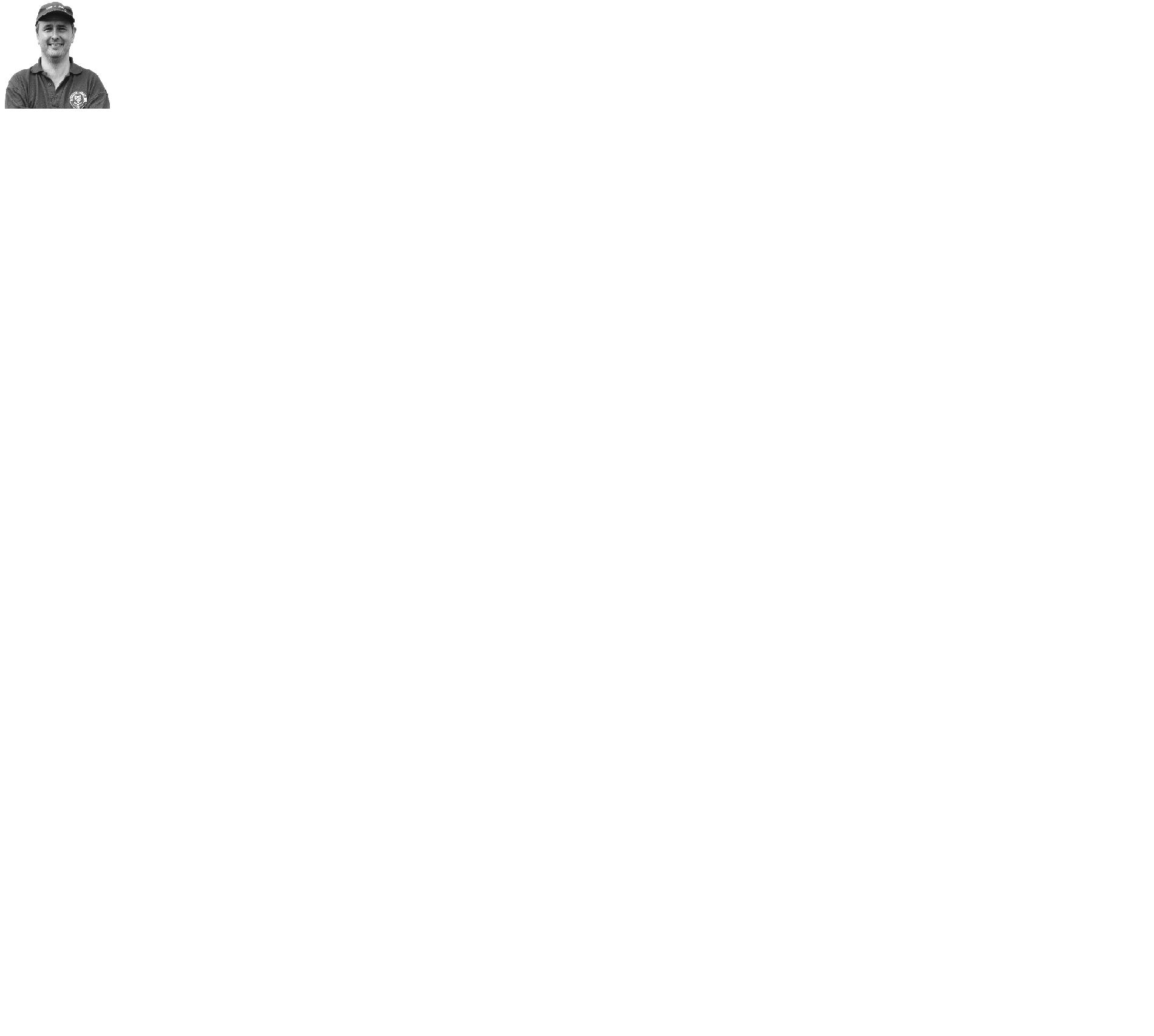 In my analysis I have classed both of the above examples as the same team, and will work through them all from A to Z. Some we have played many times, whilst others we have met just once or twice. Enjoy!Thames Polytechnic: Played 2 - W2 D0 L0 - F4 A0 - PPG - 3.00 - PerfectWe have played Thames Poly on two occasions in the London Senior Cup. We defeated them on 10th September 1977 by a single Tommy Tuite goal and then ten years later we were drawn away to them in the same competition but the match was switched to West Street where Brian Perkins scored a second half hat trick in our 3-0 win. Although we never went there, they played their home matches at Kidbrooke Lane, Well Hall in Eltham which is a ground we played at frequently when used by Woolwich Polytechnic, first making the journey as an Intermediate status side way back in 1923 and then continuing after World War Two in the London League from 1946-48. They were playing in the Kent County League as recently as 2002/03 but from there the records disappear. Tring Town: Played 27 - W9 D8 L10 - F47 A37 - PPG - 1.30 - AverageNow this one came as a surprise to me. I can recall many good results against Tring Town, yet we have a losing record. Our goal difference is much better though and I will get to that later.We first met Tring as an Athenian League opponent in the 1975/76 season. We had spent a couple of seasons in the Surrey Senior League, while they had spent much of their existence in the Spartan League with limited success, except for a League title in 1967/68, so both clubs were new to the League for this season. Despite our promotion against their sixth place finish that season, they defeated us home and away, 1-0 at Cow Lane and 2-0 at West Street.The following season the clubs did not meet, but with the formation of the Isthmian League in 1977, almost all of the Athenian League Division One were invited if their ground grading was good enough. Additionally, Farnborough Town and Tring were also invited so we all became Isthmians at the same time. The results didn’t really improve though, despite our club being the first Champions, as we lost 3-0 at home before scraping a 2-2 draw over there on the Easter Monday.The remainder of our meetings all took place in a ten year span, during which we were both founder members of the Isthmian Division Three, having finished in the lower halves of the two regional Division Twos in 1990/91.On Wednesday 19th February 1992 we made our first visit to Cow Lane for nearly 14 years. It was my first visit too and we won 3-1. The Pendley Sports Centre was a strange venue really. It had an old creaking stand that you could only enter from the back up some steep steps and it must have felt extremely precarious sitting in there on a windy day! Additionally, matches were occasionally interrupted by a whistle or rugby ball coming from the nearby Tring Rugby Club that were positioned adjacent to the ground!We completed a league double for the first time with a 2-0 win at West Street in April 1992 and the following season we won over there again, yet slipped up 1-0 at home on Tring’s last ever visit to West Street on 6th March 1993. As a team more frequently positioned in the top half of the division we probably used to look at Tring as a three point banker, based purely on their regular league position. However, our record against them gave no reason to suggest that this should bethe case and this was illustrated in 1993/94 when we were held to draws in both matches while the following season we drew one and lost one.We drew once again over there on 28th October 1995 to make it five matches without a win but the return match on Thursday 11th April 1996 would go down in Epsom history as we crushed them by eleven goals to one at Merland Rise to record our second biggest ever league win and it was our third highest ever score, only surpassed by the 13 against Reigate Priory in the 1935/36 Amateur Cup and 12 against Acton in the post war London League 1945/46 season.It was an incredible match. We led inside 30 seconds through Kevin Webb and the goals just kept coming. Andy Boxall scored one goal by twisting the keeper so badly that he had to go to hospital for treatment! With the score at 6-1 at half time, they then had a player sent off and the score quickly increased to eight with three late goals coming in the final five minutes to register an incredible scoreline with Boxall equalling the club scoring record with six goals.Incredibly in our next match against them in November we lost 2-1 over there despite them fielding an outfield player in goal! These were tough times for the club and a clubhouse fire didn’t help their plight whatsoever.In February 1997 we had another strange match, at Merland Rise leading 2-0 at half time and totally in charge, yet somehow we conceded three times to trail, before fighting back to win 4-3.In 1997/98 we lost 2-1 at home and were again only able to secure a 1-1 draw at Cow Lane, but the 1998/99 heralded a slight improvement with home wins in the Associate Members Trophy and in the League by 2-0 and 3-0 respectively, although we still lost there.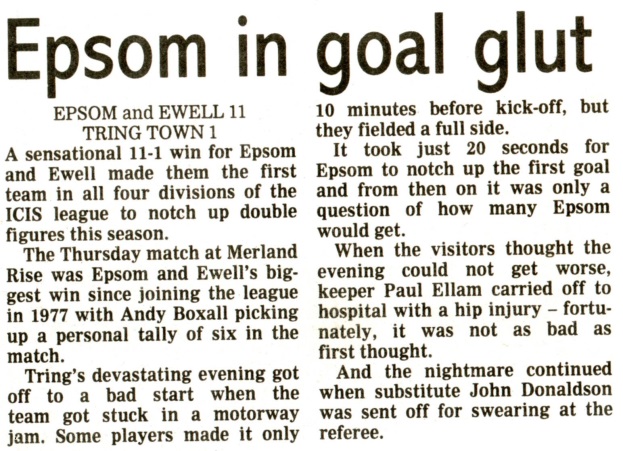 The first meeting of the 1999/00 season was another strange one as we trailed 3-0 at the break yet pulled It back to 3-3 very quickly, only to have to settle for the draw, despite immense pressure. At least this time we managed an away win with a Steve Latuske goal being sufficient to claim the points on Wednesday 26th April 2000. In 2000/01 we secured a win and a draw but in our final pair of meetings in 2001/02 we were again beaten home and away. It is a quite incredible statistic that we have been promoted on five occasions since the war and in three of those seasons Tring were in there with us and despite finishing lower, recorded five wins and a draw against us from those six matches!We went on to have a very successful 2002/03 in the Isthmian Division One South but for Tring Town things were very much darker as they finished tenth and then failed to exist! Officially they were then absorbed in 2003 by local neighbours Tring Athletic who could not get lights up at their own ground, so moved to Cow Lane in some sort of partnership, but if there had been any element of Tring Town remaining, they would surely have been allowed to continue in the Isthmian League, which they weren’t. So the story ended then and there for Town, although the ground continues to be used to this day by Tring Athletic, playing at Step Five in the South Midlands League. Maybe one day we will go there again, where the rickety stand survives to this day!Player SponsorshipHere is the current list for the 2016/17 season showing all of our players and Management that are available for sponsorship. 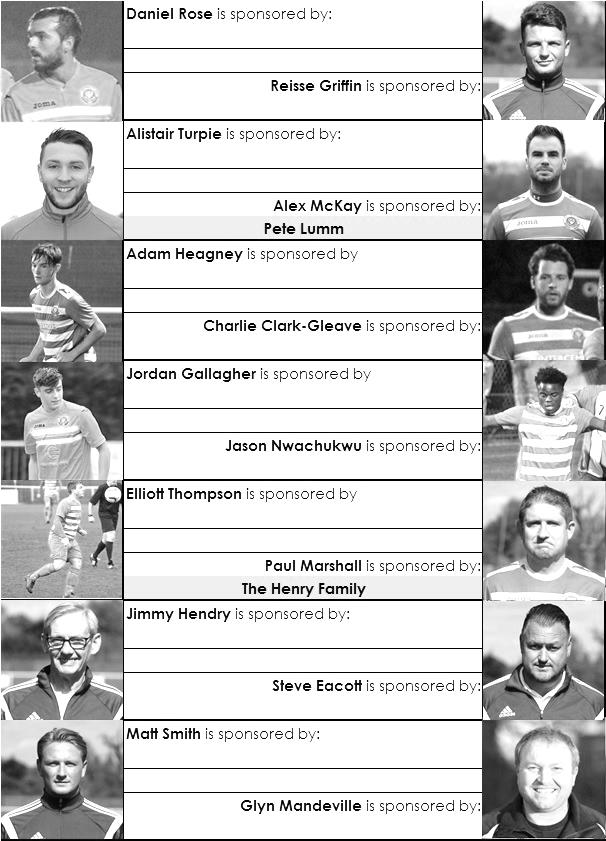 Sponsorship costs just £40 and it is easy to do. Just select a player who has not been previously sponsored and let a Committee Member know that you would like to sponsor them. Beware though. Until we have received the money it is possible for someone to jump in front of you, so don’t delay, sponsor today! 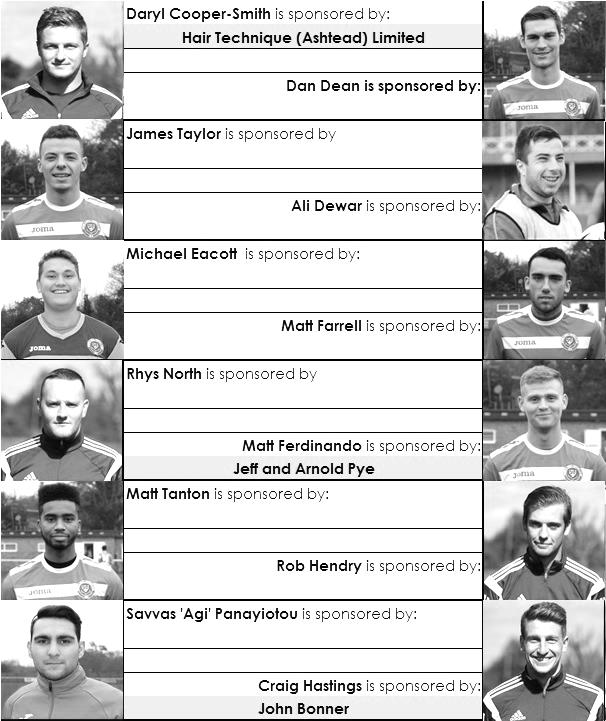 Match and Ball Sponsorships – 2016/17Match and Ball Sponsorships – 2016/17Match and Ball Sponsorships – 2016/17Match and Ball Sponsorships – 2016/17OpponentDateMatch SponsorBall SponsorGravesham Borough07/08/16Club President - Stella LamontClub President - Stella LamontGravesham Borough07/08/16Relocation Committee Member - Mike LovettRelocation Committee Member - Mike LovettCB Hounslow United16/08/16EEFC Management CommitteeEEFC Management CommitteeAbbey Rangers23/08/16Steve & Geoff DykeSteve & Geoff DykeHorley Town (11.30am)29/08/16In Memory of Chris HenryIn Memory of Chris HenryAbbey Rangers (LC)06/09/16Paul MerrittPaul MerrittCamberley Town10/09/16Building Shop LtdBuilding Shop LtdKnaphill24/09/16EEFC Holding Company Director – Pete LummEEFC Holding Company Director – Pete LummBridon Ropes (FAV)22/10/16George and Joseph SaundersGeorge and Joseph SaundersSutton Common Rovers08/11/15Alex McKay SeniorAlex McKay SeniorAbbey Rangers (FAV)13/11/16EEFC Holding Company Director – Dave EllinsEEFC Holding Company Director – Dave EllinsWindsor15/11/16In Memory of Wally DykeIn Memory of Wally DykeBedfont Sports19/11/16John BonnerJohn BonnerAFC Hayes26/11/16Jack JarmanJack JarmanChipstead (SSC / DWT)06/12/16Trevor StottenTrevor StottenHanworth Villa13/12/16Roger and Carol FarrellRoger and Carol FarrellChertsey Town17/12/16Raynes Park Vale (11.30am)27/12/16Spelthorne Sports07/01/17Guildford City17/01/17Bedfont & Feltham21/01/17Programme Editor - Richard LambertProgramme Editor - Richard LambertBadshot Lea04/02/17Westfield18/02/17Walton & Hersham04/03/17Hartley Wintney18/03/17Farnham Town25/03/17Colliers Wood United (1pm)14/04/17Good Friday match – make a note!Good Friday match – make a note!North Greenford United22/04/17Club President - Stella LamontClub President - Stella LamontGuildford / Horley (SSC)tbaFor League, League Cup and Surrey Senior Cup Matches:Match sponsorship - £40.00 Match ball sponsorship - £25.00. Combined £55.00.For F.A. Cup and F.A. Vase  matches:Match sponsorship - £50.00 Match ball sponsorship - £30.00. Combined £65.00.Sponsorship includes: (x2 for match, x3 for match and ball)Admission, programmes, hospitality and advertising and mascot for the day (if required).If you are interested, just speak to a Committee Member, or drop me an email at: richard.c.lambert@gmail.comWe also thank our Kit Sponsors INTERCEM 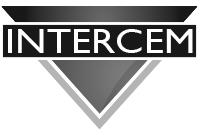 For League, League Cup and Surrey Senior Cup Matches:Match sponsorship - £40.00 Match ball sponsorship - £25.00. Combined £55.00.For F.A. Cup and F.A. Vase  matches:Match sponsorship - £50.00 Match ball sponsorship - £30.00. Combined £65.00.Sponsorship includes: (x2 for match, x3 for match and ball)Admission, programmes, hospitality and advertising and mascot for the day (if required).If you are interested, just speak to a Committee Member, or drop me an email at: richard.c.lambert@gmail.comWe also thank our Kit Sponsors INTERCEM For League, League Cup and Surrey Senior Cup Matches:Match sponsorship - £40.00 Match ball sponsorship - £25.00. Combined £55.00.For F.A. Cup and F.A. Vase  matches:Match sponsorship - £50.00 Match ball sponsorship - £30.00. Combined £65.00.Sponsorship includes: (x2 for match, x3 for match and ball)Admission, programmes, hospitality and advertising and mascot for the day (if required).If you are interested, just speak to a Committee Member, or drop me an email at: richard.c.lambert@gmail.comWe also thank our Kit Sponsors INTERCEM For League, League Cup and Surrey Senior Cup Matches:Match sponsorship - £40.00 Match ball sponsorship - £25.00. Combined £55.00.For F.A. Cup and F.A. Vase  matches:Match sponsorship - £50.00 Match ball sponsorship - £30.00. Combined £65.00.Sponsorship includes: (x2 for match, x3 for match and ball)Admission, programmes, hospitality and advertising and mascot for the day (if required).If you are interested, just speak to a Committee Member, or drop me an email at: richard.c.lambert@gmail.comWe also thank our Kit Sponsors INTERCEM Salts Super Six PredictorThe Salts Super Six Predictor is live again for today’s match and the tickets are on sale at today’s game to the left of the gate. The jackpot was won on Wednesday with two people receiving £280 each. Congratulations go to Rita Christian and Matt Parker who will be receiving their money shortly. As a result, the jackpot goes back to £50 again for today’s matches.The competition is easy to play! To win, you simply need to predict the results of six matches correctly from the three options, fill in the form and make sure it is back with our seller before the deadline on the ticket. The latest fixtures are shown below. If you are a club regular, you just need to place your name on the sheet, although if you aren’t, then we’ll need a contact number from you too. We will announce any winners on the website within three working days, so don’t worry, we won’t miss you! Please note that if there is more than one winner, the prize pot would be shared between the winners. All you need to do now is have a go, as many times as you like!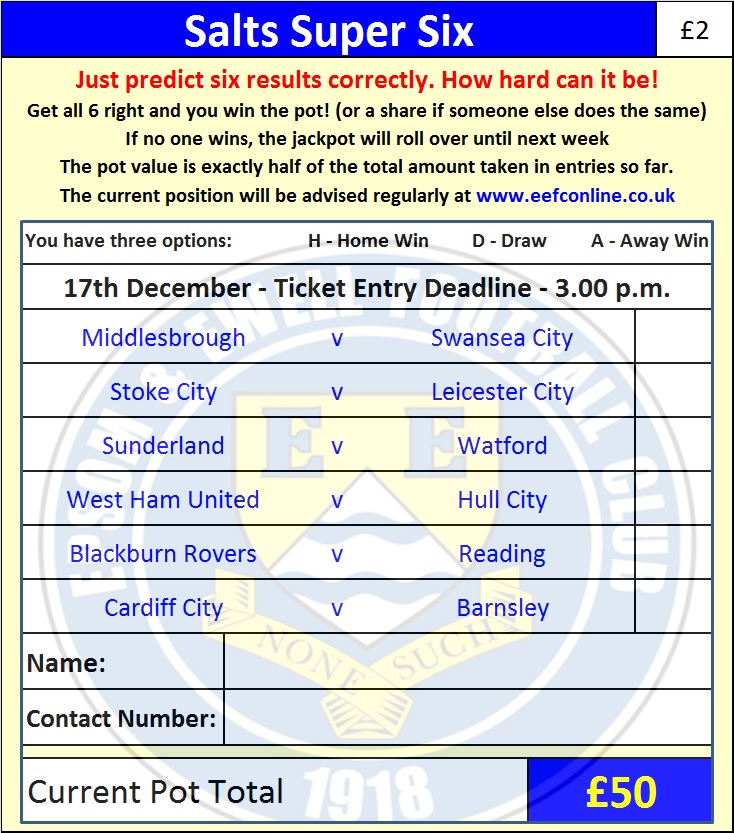 Good luck!Combined Counties League     –    Premier Division Combined Counties League     –    Premier Division Combined Counties League     –    Premier Division Combined Counties League     –    Premier Division Saturday, 17th December 2016 - Kick-off 3.00 p.m. Saturday, 17th December 2016 - Kick-off 3.00 p.m. Saturday, 17th December 2016 - Kick-off 3.00 p.m. Saturday, 17th December 2016 - Kick-off 3.00 p.m. Epsom and Ewell(Royal Blue & White hoops)VVChertsey Town(All Red)SquadNUMBERSNUMBERSSquadMichael EacottChico RamosAdam HeagneySteve NewmanMatt TantonBen GeraughtyJames TaylorTommy BattenCraig HastingsMeddie Nsubuga© Dan DeanJoe JonesJordan GallagherJamie RossMatt FarrellJack WadmoreDaryl Cooper-SmithJohn PomroySavvas ‘Agi’ PanayiotouConnor CullenMatt FerdinandoAndy CrossleyJason NwachukwuJoel ThompsonReisse GriffinLewis WadeRob HendryShelton GoodenAlex McKayConnor YoungDaniel RoseWill MontagueAlistair TurpieCharlie Clark-GleaveMatt SmithGlyn MandevilleMANAGERMANAGERCarl TaylorMatt SmithASSISTANT ASSISTANT Steve Eacott / Alex McKay / Jimmy HendryCOACHES / PHYSIOCOACHES / PHYSIODan Dullaway / Megan JonesREFEREE: T.YesilyurtREFEREE: T.YesilyurtREFEREE: T.YesilyurtREFEREE: T.YesilyurtASSISTANTS: K.Corrick, I.HempelASSISTANTS: K.Corrick, I.HempelASSISTANTS: K.Corrick, I.HempelASSISTANTS: K.Corrick, I.HempelOUR NEXT VISITORS TO HIGH ROADRaynes Park ValeCombined Counties League – Premier DivisionTuesday 27th December 2016 – 11.30 a.m. OUR NEXT VISITORS TO HIGH ROADRaynes Park ValeCombined Counties League – Premier DivisionTuesday 27th December 2016 – 11.30 a.m. OUR NEXT VISITORS TO HIGH ROADRaynes Park ValeCombined Counties League – Premier DivisionTuesday 27th December 2016 – 11.30 a.m. OUR NEXT VISITORS TO HIGH ROADRaynes Park ValeCombined Counties League – Premier DivisionTuesday 27th December 2016 – 11.30 a.m. 